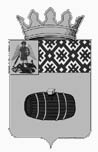 ОБЩЕСТВЕННЫЙ СОВЕТ ВЕЛЬСКОГО МУНИЦИПАЛЬНОГО РАЙОНА АРХАНГЕЛЬСКОЙ ОБЛАСТИ165150, Архангельская область, г. Вельск, ул. Советская, д. 52/15, тел/факс: 6-21-82, e-mail: osmovel@yandex.ruПротокол №1 заседания Общественного совета муниципального образования «Вельский муниципальный район»Дата, время заседания: 29. 01. 2021 года с 12.00 часов.Всего членов Общественного Совета – 15 человекПРИСУТСТВОВАЛИ: Безкоровайный С.В., Булатова В.И., Гусева Г.Я., Кондратов Н.И., Коптяев А.В., Пятовский С.Н., Сидоровский О.С., Сквознякова О.Г., Тимофеева Т.А, Фомин В.С.ПОВЕСТКА ДНЯ:(16.00 – 16.30 час.) О рассмотрении и утверждении доклада об антимонопольном комплаенсе в администрации Вельского муниципального района Архангельской области. Докладчик: Акентьева К.А., начальник правового отдела администрации Вельского муниципального района Архангельской области.Решили: Информацию принять к сведению и утвердить представленный доклад.Голосовали: «за» - 10 чел., «против» - нет, «воздержалось» - нет.Председатель Общественного совета Вельского муниципального района Архангельской области.                                                         Г.Я. Гусева